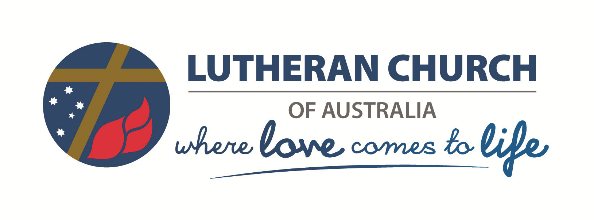 Appendix 1 Leave Application FormName				____________________________________________________Department/parish			____________________________________________________Type of leave applying for		Carers and personal leave 				Annual leave										Relocation leave									Bereavement & compassionate leave						(tick applicable box)				Community service leave								Other leave (please add details in ‘Remarks’)	Period of leave applied for	From (first day of leave)			__________________________To (last day of leave)			__________________________Number of days			__________________________Remarks (if required) ______________________________________________________________________________________________________________________________________________________________________________________________________________________________________________________________________________________________________For carers and personal leave	Doctors Certificate attached	Yes /NoAccident				Yes /NoWorkers compensation			Yes /NoSignature of applicant			____________________________________________________Date of application			____________________________________________________Approval by Governing Body	By ________________________	Date ______________Forwarded to District Office		By ________________________	Date ______________Appendix 2 Rest and Refreshment Leave ApplicationName				____________________________________________________Address				____________________________________________________				____________________________________________________								Postcode ________________Phone				 _________________________Date of commencement of full-time service as a church worker ______ /______ /______If you have at any time broken your continuity of service as a full-time church worker, please supply details:Reason				Period_______________________________	From ______ /______ /______ to ______ /______ /_____________________________________	From ______ /______ /______ to ______ /______ /______I hereby apply for _______ weeks of rest and refreshment leave, which is to be taken from:______ /______ /______ until ______ /______ /______If applicable, please complete the following:Details of previous rest and refreshment (long service/recuperative) leave taken:From ______ /______ /______ to ______ /______ /______From ______ /______ /______ to ______ /______ /______From ______ /______ /______ to ______ /______ /______Signature of pastor requesting leave ________________________________ Date ______ /______ /______---------------------------------------------------------------------------------------------------------------------------------------This application has been endorsed by _________________________________ (Calling/employing body) Signed ______________________________________ (Chair or Secretary)     Date ______ /______ /______Approved by ____________________________________________________	    District/General Church CouncilSigned ______________________________________ 	(Bishop or Secretary)    Date ______ /______/______When completed, this form should be sent to your District Office for approval and then to the LCA National Office.